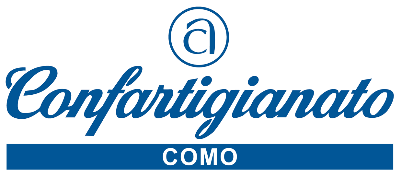 Como, 25 giugno 2021							Comunicato StampaCONFARTIGIANATO COMO.DISTRETTO DIFFUSO DI RILEVANZA COMUNALE (DID)CONFRONTO TRA LA DELEGAZIONE DI COMO E IL COMUNE DI CERNOBBIOUn confronto cordiale e una stretta sinergia sugli obiettivi, hanno caratterizzato l’incontro tra i rappresentanti della Delegazione di Como di Confartigianato e l’amministrazione comunale di Cernobbio. La Delegazione degli artigiani, era guidata dal Presidente Davide Gobetti coadiuvato dal consigliere Rino Malacrida e dal segretario di delegazione Bonardi.Il Sindaco di Cernobbio Matteo Monti, ha dato il benvenuto accompagnato dall’assessore Mario Della Torre, con delega al Marketing territoriale sport, Giovani Turismo e Innovazione e la coordinatrice del nuovo “DID” Dott.ssa Elena Tarelli.Dopo la presentazione dell’attività associativa di Confartigianato, Il Presidente Gobetti ha riconfermato l’adesione della struttura alla recente nascita del nuovo DID (Distretto Diffuso di rilevanza Intercomunale) del primo bacino lariano, con capofila il comune di Cernobbio. L’idea di creare un distretto di rilevanza intercomunale per lo sviluppo del territorio - ha sottolineato il Presidente della Delegazione di Como di Confartigianato – trova il nostro più ampio sostegno, perché riteniamo che la particolare rilevanza, che l’artigianato rappresenta nell’economia del territorio del primo bacino del lago, meriti la massima attenzione da parte delle Istituzioni e ci sollecita nel contempo, a proporre la realizzazione di un tavolo di regia, per coordinare le azioni e le strategie da mettere in campo, proprio attraverso il Did, con lo scopo di sostenere le opportunità dedicate alle imprese, anche derivanti dai bandi regionali.A Gobetti ha fatto eco il consigliere della delegazione Malacrida, che ha offerto la sua esperienza di imprenditore ma anche in veste di Sindaco del comune di Torno, che fa parte anch’esso del distretto, per raggiungere l’obiettivo di valorizzazione del territorio e delle sue peculiarità.Il Sindaco di Cernobbio Matteo Monti, nell’apprezzare la disponibilità di Confartigianato e nel ricordare le diverse occasioni di collaborazione intessute con l’amministrazione da lui guidata, ha invitato l’Assessore Della Torre a presentare i contenuti del DID e le iniziative programmate nel documento.2100 Como – Viale Roosevelt 15 – tel. 031 3161 info@confartigianatocomo.it www.confartigianatocomo.it